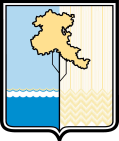 ОМСКИЙ  МУНИЦИПАЛЬНЫЙ  РАЙОН ОМСКОЙ  ОБЛАСТИАдминистрация Омского муниципального районаРАСПОРЯЖЕНИЕот 17.05.2024 № Р-24/ОМС-753О проведении электронного аукциона на право заключения договора аренды земельного участка, государственная собственность на который не разграничена, с кадастровым номером 55:20:080101:5532Руководствуясь п. 1 ст. 39.6, ст. ст. 39.11-39.13 Земельного кодекса Российской Федерации, Градостроительным кодексом Российской Федерации, Федеральным законом от 25.10.2001 № 137-ФЗ «О введении 
в действие Земельного кодекса Российской Федерации»,1.	Провести электронный аукцион на право заключения договора аренды земельного участка, государственная собственность на который                     не разграничена, с кадастровым номером 55:20:080101:5532, площадью 200                     кв. м, из категории земель населенных пунктов, с видом разрешенного использования – блокированная жилая застройка,  местоположение которого: Омская область, Омский район, п. Ачаирский (далее – земельный участок), в целях размещения дома блокированной жилой застройки.2.	Определить следующие существенные условия электронного аукциона на право заключения договора аренды земельного участка:2.1.	 Способ предоставления земельного участка в аренду: электронный аукцион на право заключения договора аренды земельного участка;2.2.	Форма подачи предложений о размере ежегодной арендной платы: открытая;2.3.	Начальный размер ежегодной арендной платы составляет 7400 (семь тысяч четыреста) рублей 00 копеек в соответствии с отчетом об определении рыночной величины арендной платы земельных участков, расположенных в границах Омского муниципального района Омской области от 24.04.2024 № 057;2.4.	Сумма задатка для участия в электронном аукционе составляет
7400 (семь тысяч четыреста) рублей 00 копеек;2.5.	Величина повышения начальной цены земельного участка 
«шаг аукциона» – 3 процента от размера ежегодной арендной платы, 
что составляет 222 (двести двадцать два) рубля 00 копеек и не изменяется в течение всего электронного аукциона;2.6. Срок договора аренды земельного участка – 2 года 6 месяцев;2.7. Ограничения прав – земельный участок частично расположен в зонах с особыми условиями использования территории:- третий пояс зоны санитарной охраны водозабора на реке Иртыш Любино-Исилькульского группового водопровода ОАО «Омскоблводопровод», расположенного у с. Троицкое Омского муниципального района Омской области с реестровым номером 55:00-6.576;- третий пояс зоны санитарной охраны водозабора «Падь» АО «ОмскВодоканал» на р. Иртыш с реестровым номером 55:00-6.612;          - третий пояс зоны санитарной охраны водозабора «Заря» АО «ОмскВодоканал» на р. Иртыш с реестровым номером 55:00-6.613;- третий пояс зоны санитарной охраны водозабора АО «ОмскВодоканал» на р. Иртыш в мкр. «Крутая горка» Октябрьского административного округа г. Омска с реестровым номером 55:00-6.611;- третий пояс зоны санитарной охраны водозабора на реке Иртыш Таврического группового водопровода ОАО «Омскоблводопровод», расположенного у с. Копейкино Таврического муниципального района Омской области с реестровым номером 55:00-6.572.3.	Комитету земельно-имущественных отношений и градостроительной деятельности Администрации Омского муниципального района Омской области:3.1.	Обеспечить размещение настоящего распоряжения на официальном сайте Российской Федерации в информационно-телекоммуникационной сети «Интернет» для размещения информации                        о проведении торгов, определенном Правительством Российской Федерации;3.2.	Осуществить юридически значимые действия, связанные                              с исполнением настоящего распоряжения.4.	Управлению информационной политики Администрации Омского муниципального района Омской области обеспечить размещение настоящего распоряжения на официальном сайте Омского муниципального района Омской области в информационно-телекоммуникационной сети «Интернет».Председатель Комитетаземельно-имущественных отношений и градостроительной деятельности                                                   Е.В. Прохоров